Извещение об открытом аукционе по продаже земельного участка в частную собственность для строительства и обслуживания одноквартирного жилого дома в г. Гродно 17 мая 2022 годаНазначение земельного участка в соответствии с единой классификацией назначения объектов недвижимого имущества: земельный участок для размещения объектов усадебной застройки (строительства и обслуживания жилого дома, обслуживания зарегистрированной организацией по государственной регистрации недвижимого имущества, прав на него и сделок с ним квартиры в блокированном жилом доме). Земельный участок расположен в охранных зонах электрических сетей (0,0006 га); объектов газораспределительной системы (0,0077 га); линий, сооружений электросвязи и радиофикации (0,0003 га). Инженерные коммуникации на участках отсутствуют. Подробные сведения о характеристиках инженерных коммуникаций и сооружений при их наличии и условиях инженерного развития инфраструктуры застраиваемой территории, а также об ограничениях и обременениях содержатся в земельно-кадастровой документации.Организатор аукциона: коммунальное унитарное предприятие по оказанию услуг «Гродненский центр недвижимости». Условия, предусмотренные в решении о формировании земельного участка для проведения аукциона и предоставлении его победителю аукциона либо единственному участнику несостоявшегося аукциона: внесение платы за земельный участок; возмещение затрат на организацию и проведение аукциона, в том числе расходов, связанных с изготовлением и предоставлением участникам документации, необходимой для его проведения; обращение за государственной регистрацией прав на земельный участок в РУП «Гродненское агентство по государственной регистрации и земельному кадастру» в двухмесячный срок после утверждения протокола о результатах аукциона либо признания аукциона несостоявшимся; занятие земельных участков осуществить в соответствии с решением. Победитель аукциона обязан возместить затраты в соответствии с постановлением Совета Министров Республики Беларусь от 01.04.2014 г. № 298 «Об утверждении Положения о порядке возмещения лицом, которому предоставлен земельный участок, затрат на строительство, в том числе проектирование, объектов распределительной инженерной и транспортной инфраструктуры к такому земельному участку» и решением Гродненского горисполкома от 30.05.2019 г. № 371 «О возмещении затрат на строительство объектов распределительной инженерной и транспортной инфраструктуры».Аукцион состоится 17 мая 2022 года в 12:00 по адресу: г. Гродно, пл. Ленина, д. 2/1 (актовый зал). Прием документов, консультации по вопросам участия в аукционе и ознакомление с имеющейся документацией осуществляются по адресу: г. Гродно, пл. Ленина, д. 2/1, кабинет № 117 с 
18 апреля по 12 мая 2022 года включительно в рабочие дни с 08:00 до 13:00 и с 14:00 до 17:00.Для участия в аукционе необходимо: - внести задаток в размере, указанном в извещении, перечисляемый на расчетный счет BY24 AKBB 3012 0000 4181 0400 0000 Гродненское областное управление № 400 ОАО АСБ «Беларусбанк», БИК AKBBBY2Х, УНП 590727594, получатель – коммунальное унитарное предприятие по оказанию услуг «Гродненский центр недвижимости». Задаток вносится в белорусских рублях в сумме согласно настоящему извещению.- представить в коммунальное унитарное предприятие по оказанию услуг «Гродненский центр недвижимости» следующие документы: заявление на участие в аукционе установленной формы; документ, подтверждающий внесение суммы задатка; подписанное соглашение о правах и обязанностях сторон в процессе подготовки и проведения аукциона (в двух экземплярах) установленной формы, включающее обязательство по уплате в соответствии с законодательством штрафных санкций и иные требования. Дополнительно представляются: гражданином - копия документа, содержащего его идентификационные сведения, без нотариального засвидетельствования; представителем гражданина - нотариально удостоверенная доверенность; представителем или уполномоченным должностным лицом юридического лица - доверенность, выданная юридическим лицом, или документ, подтверждающий полномочия должностного лица, копии документов, подтверждающих государственную регистрацию юридического лица без нотариального засвидетельствования, документ с указанием банковских реквизитов юридического лица. Консолидированными участниками для участия в аукционе представляются также оригинал и копия договора о совместном участии в аукционе. При подаче документов на участие в аукционе граждане РБ предъявляют паспорт гражданина РБ, а представители граждан и юридических лиц, уполномоченные должностные лица юридических лиц - документ, удостоверяющий личность. При подаче документов уполномоченное лицо (его представитель) предъявляет документ, удостоверяющий личность, и доверенности, выданные гражданами, юридическими лицами, заключившими договор о совместном участии в аукционе. Представителем уполномоченного лица дополнительно предъявляется доверенность, выданная в установленном законодательством порядке, либо документ, подтверждающий полномочия должностного лица.Торги в отношении каждого земельного участка проводятся при условии наличия двух или более участников. Победителем торгов по каждому предмету аукциона признается участник, предложивший наиболее высокую цену. Победитель торгов либо единственный участник несостоявшегося аукциона, выразивший согласие на приобретение земельного участка, как единственный, подавший заявление на участие в аукционе, в течение 10 рабочих дней со дня утверждения протокола о результатах аукциона либо признания аукциона несостоявшимся обязан внести плату за земельный участок; возместить организатору аукциона затраты на организацию и проведение аукциона (информация о данных затратах, порядке их возмещения доводится до сведения участников аукциона до его начала при заключительной регистрации под роспись), в том числе расходы, связанные с изготовлением и предоставлением участникам документации, необходимой для его проведения; выполнить условия, предусмотренные в решении об изъятии земельного участка для проведения аукциона и предоставлении его в частную собственность победителю аукциона либо единственному участнику несостоявшегося аукциона. При невыполнении требований об обращении за государственной регистрацией прав на земельный участок в двухмесячный срок после утверждения протокола о результатах аукциона либо признании аукциона несостоявшимся, решение Гродненского горисполкома о предоставлении земельного участка утрачивает силу.После совершения названных действий, но не позднее 2 рабочих дней, Гродненский горисполком выдает победителю аукциона либо единственному участнику несостоявшегося аукциона выписку из решения об изъятии земельного участка для проведения аукциона и предоставлении его в частную собственность для строительства и обслуживания одноквартирного жилого дома, один экземпляр протокола о результатах аукциона либо признания аукциона несостоявшимся, а также градостроительный паспорт земельного участка.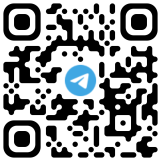 Оплата стоимости предмета аукциона осуществляется по безналичному расчету за белорусские рубли.Осмотр земельного участка на местности производится желающими самостоятельно в удобное для них время.Контактный телефон: 8 (0152) 62-60-55, 62-60-56Адреса сайтов: Государственного комитета по имуществу РБ https://au.nca.by, Гродненского областного исполнительного комитета http://region.grodno.by,  Гродненского городского исполнительного комитета http://www.grodno.gov.by, коммунального унитарного предприятия по оказанию услуг «Гродненский центр недвижимости» http://gcn.by№лотанаименование и местонахождениеобъекта, его кадастровый номерЦелевое назначение земельного участкаИнженерное обеспечение земельного участкаплощадь земельного участка (га)Ориентировочная стоимость затрат на изготовление документации,  руб.начальная ценапродажи,  руб.сумма задатка, руб.1.Земельный участок У-1 в 
квартале, ограниченном улицами Новосельной-Грибной440100000003007581для строительства и обслуживания объекта «Одноквартирный жилой дом на земельном участке У-1 в квартале, ограниченном улицами Новосельной-Грибной в г. Гродно»Существует возможность подключения к системам электроснабжения, водоснабжения, водоотведения, газоснабжения0,12463 407,9330 780,006 100